Primary 1 Homework   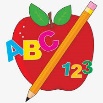 Week Beginning:  4th March 2024Here is a guide to help you for this week.  You can choose how to organise your tasks to suit what works for you.  Please bring book bags to school every day.  Remember to have lots of fun!  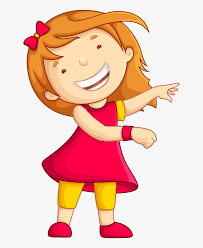 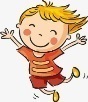 LiteracyNumeracyPhonics Your child should now have all the letters of the alphabet.  If there are any missing letters let us know and we will replace them.This week we met a new joined phoneme (digraph).This is when two letters come together to make one sound. This week’s new joined phoneme is sh.Your child has a green letter lid with sh on it. Try to make as many words as you can with sh at the beginning, middle or end.You can choose to draw a picture for the word or write a sentence.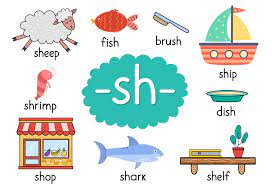 Addition to 10We are now learning about addition to 10.  Click on the link below.https://www.topmarks.co.uk/addition/addition-to-10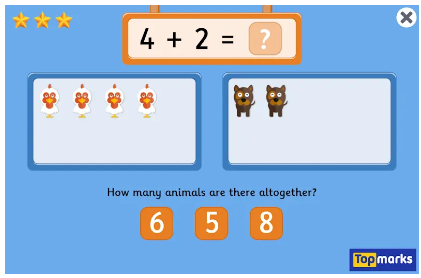 ReadingYour child may bring a reading book home.  Please encourage them to point to the words as they read.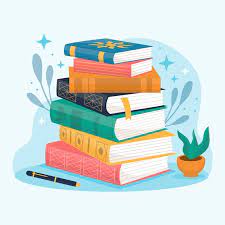 